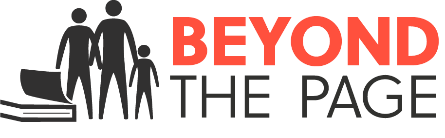          EZ GRANT: APPLICATION FORMEmail completed form to Tracy Herold (herold@dcls.info) and Susie Engwall (engwall@dcls.info).Please note:$1,000 in funding is available per library in 2018.By sending the application form, you agree on behalf of your library to carry out the project as described, expend the funds provided and submit the evaluation form within 30 days of the event.Applications are accepted January 1, 2018 - December 1, 2018.Applications will be considered at the Dane County Library Board meetings, held the first Thursday of every month.Payment for approved programs will be made by the 3rd week of the month.Beyond the Page, Madison Community Foundation and the National Endowment for the Humanities are expected to be acknowledged as sponsors in all marketing materials and at the event.BtP Event Surveys are required to be handed out and collected at event.All forms and logos for Beyond the Page events are found at: www.beyondthepage.info/grants.Beyond the Page will publicize your event on the BtP Facebook page and website!Please send event graphics (JPEG or PNG) to Susie Engwall- engwall@dcls.info.Library Contact Name/Library/EmailEvent TitleDate / Time / PlaceProgram LengthFunds Requesting$ AudienceAll Ages / Family / Preschool / Elementary / Middle / High School / Adult / SeniorHumanities Connection:Event Description:Presenter:Name / Email Facebook PageOther Sponsors:Other Partners: